Вебинар «Планирование и мониторинг деятельности государственных (муниципальных) учреждений. Перечни услуг и работ. Вопросы нормирования»Вебинар «Планирование и мониторинг деятельности государственных (муниципальных) учреждений. Перечни услуг и работ. Вопросы нормирования»Организатор:Компания «Р.О.С.Т.У.»Спикеры:Очирова Бая ВячеславовнаУчастники:Экономические и финансовые органы субъектов РФ и муниципальных образований, органы государственной власти субъектов РФ и органы местного самоуправленияДата:28 июня 2018 г.Время начала:10:00 (мск)План вебинара:План вебинара: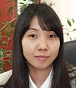 Правила формирования общероссийских базовых (отраслевых) перечней (классификаторов) государственных и муниципальных услуг, оказываемых физическим лицам, и региональных перечней. Обзор документов и изменений законодательства в части деятельности государственных (муниципальных) учреждений (государственные (муниципальные) задания, ПФХД, соглашения о предоставлении субсидий на выполнение гос(мун)заданий и т.д. Методика расчета финансового обеспечения государственного (муниципального) задания.Методика расчета нормативных затрат на оказание услуги (выполнение работы).Ответы на вопросы слушателей.